Российская ФедерацияРеспублика АдыгеяАдминистрация муниципального образования «Город Майкоп»Комитет по образованиюПРИКАЗот 17.10.2019 г. № 596Об утверждении комплекса мер по совершенствованию преподавания учебных предметов по образовательным программам основного общего и среднего общего образования в 2019-2020 учебном годуВ соответствии с приказом Министерства образования и науки Республики Адыгея от 23.08.2019 г. № 1074 «Об утверждении «дорожной карты» по подготовке и проведению государственной итоговой аттестации по образовательным программам основного общего и среднего образования в Республике Адыгея в 2019-2020 учебном году», приказом Комитета по образованию Администрации муниципального образования «Город Майкоп» от 13.09.2019 г. № 516 «Об утверждении «дорожной карты» по подготовке и проведению государственной итоговой аттестации общеобразовательных организаций г. Майкопа по образовательным программам основного общего и среднего общего образования в 2019-2020 учебном году, с целью качественной подготовки  выпускников 9-х, 11-х  классов общеобразовательных организаций  г. Майкопа к проведению государственной итоговой аттестации по образовательным программам основного общего и среднего общего образования  в 2020 годуп р и к а з ы в а ю: Утвердить комплекс мер по совершенствованию преподавания учебных предметов при подготовке обучающихся общеобразовательных организаций к государственной итоговой аттестации по образовательным программам основного общего и среднего общего образования в 2019-2020 учебном году (приложение).2. Руководителям ОО:2.1. Разработать и утвердить комплекс мер по совершенствованию преподавания учебных предметов во вверенной общеобразовательной организации.2.2. Организовать работу по реализации комплекса мер по совершенствованию преподавания учебных предметов при подготовке обучающихся общеобразовательных организаций к государственной итоговой аттестации по образовательным программам основного общего и среднего общего образования в 2019-2020 учебном году. 3. Контроль за исполнением настоящего приказа возложить на заместителя руководителя Комитета по образованию Бессонову Л. П.Руководитель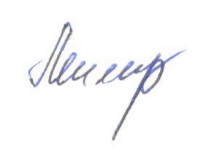 Комитета по образованию                                                             Ю.А. МиллерИсп.:Стриха Я.Н.522765Приложение к приказу Комитета по образованию Администрации МО «Город Майкоп»№ 596 от 17.10.2019 г.Комплекс мер по совершенствованию преподавания учебных предметов при подготовке обучающихся общеобразовательных организаций города Майкопа к государственной итоговой аттестации по образовательным программам основного общего и среднего общего образования в 2019-2020 учебном годуУровень общеобразовательной организации№ п/пМероприятияСроки исполненияОтветственныеМуниципальный уровеньМуниципальный уровеньМуниципальный уровеньМуниципальный уровеньЗаседание городских методических объединений с целью проведения анализа результатов сдачи ГИА-2019 по программам основного общего и среднего образованиясентябрь 2019 г.Бессонова Л.П.Горковенко Е.А.Руководители ГМОПроведение всестороннего анализа деятельности ОО, обучающиеся которых показали в 2019 году низкие результаты на ГИА по обязательным предметам и предметам по выборусентябрь 2019 г.Бессонова Л.П.Стриха Я.Н.Лобкина К.Г.Участие учителей-предметников в вебинарах по содержанию КИМ и подготовке выпускников 9-х, 11-х классов к государственной итоговой аттестации по основным предметам и предметам по выборусентябрь 2019 г.Бессонова Л.П.Стриха Я.Н.Лобкина К.Г.Оказание постоянной методической и информационной поддержки педагогическим работникам по вопросам повышения качества образования в ОО города.в течение учебного годаБессонова Л.П.Стриха Я.Н.Лобкина К.Г.Анализ эффективности функционирования в ОО системы внутреннего мониторинга качества образованиямарт 2020 г.Бессонова Л.П.Стриха Я.Н.Лобкина К.Г.Обеспечение прохождения педагогическими работниками курсов повышения квалификации по подготовке обучающихся к проведению ГИАв течение учебного годаБессонова Л.П.Стриха Я.Н.Лобкина К.Г.Проведение заседаний методических объединений по теме «Из опыта работы педагогов, обучающиеся которых имеют высокие показатели результатов ГИА»в соответствии с планом работы городских методических объединенийБессонова Л.П.Стриха Я.Н.Лобкина К.Г.Оказание методической помощи учителям-предметникам по работе с обучающимися, демонстрирующими высокие результаты, а также с обучающимися «группы риска» (семинары, заседания ГМО и др.)октябрь, декабрь 2019, февраль, март, апрель 2020Бессонова Л.П.Руководители ГМООрганизация дистанционного образования для выпускников 9-х и 11-х классов учителями, подготовившими обучающихся с высокими показателями по результатам ГИА-2019в течение учебного годаБессонова Л.П.Орлова О.П.Оказание педагогам–словесникам методической помощи:– в подготовке выпускников 11-х классов к написанию итогового сочинения по литературе;– в подготовке выпускников 9-х классов к устному собеседованию по русскому языку.ноябрь 2019 март 2020Бессонова Л.П.Стриха Я.Н.Лобкина К.Г.Руководитель ГМО учителей русского языка и литературыОказание педагогам–математикам методической помощи в подготовке выпускников 9-х, 11-х классов к государственной итоговой аттестации.в соответствии с планом работы городского методического объединения учителей математикиБессонова Л.П.Стриха Я.Н.Лобкина К.Г.Руководитель ГМООрганизация информационной работы по ознакомлению педагогов с интернет-ресурсами по сопровождению ГИА-2020.систематическиБессонова Л. П., Орлова О.П.Руководители ОООбновление материалов на сайте Комитета по образования в разделе «ГИА»систематическиОрлова О.П.Проведение мониторинга учебных достижений обучающихся выпускных классовавгуст 2019 г.Руководители ОООрганизация и проведение школьных контрольных по обязательным предметам ГИА, а также по предметам по выбору для обучающихся выпускных классов, проведение анализа их результатов, принятие соответствующих управленческих решений по отдельному графикуРуководители ОО Разработать рекомендации по совершенствованию преподавания учебных предметов, уделив особое внимание обязательным предметам – математике, русскому языкуоктябрь 2019 г.Руководители ООШМОУчастие в проведении городских диагностических работ и репетиционных экзаменов по русскому языку и математике в выпускных классах:- в форме ОГЭ и ГВЭ (9-е классы);- в форме ЕГЭ и ГВЭ (11-е классы)в течение учебного годаРуководители ОО Оказание регулярной методической и информационной поддержки педагогическим работникам по вопросам повышения качества образования в ООв течение учебного годаРуководителиШМОРазработка отдельных планов по подготовке к ГИА по каждому предмету учителями для обучающихся «группы риска», а также обучающихся, показывающих стабильно высокие результатыоктябрь 2019 г.Руководители ООПрименение различных форм обучения, в том числе дистанционных, направленных на овладение изучаемым материалом различными категориями обучающихся в течение учебного годаРуководители ОООрганизация и проведение совещаний с учителями-предметниками по результатам контрольных, диагностических работ и репетиционных экзаменовв течение учебного годаБессонова Л.П.Руководители ШМООказание методической помощи учителям-предметникам по работе с обучающимися, демонстрирующими высокие результаты, а также с обучающимися «группы риска» (семинары, заседания ГМО и др.)в течение учебного годаБессонова Л.П.Руководители ГМООрганизация систематического контроля за проведением учителями индивидуально-групповых занятий с обучающимисяв течение учебного годаРуководители ОООсуществление внутришкольного контроля за реализацией мероприятий комплекса мер по совершенствованию преподавания учебных предметов при подготовке обучающихся общеобразовательных организаций города Майкопа к государственной итоговой аттестации по образовательным программам основного общего и среднего общего образования в 2019-2020 учебном годув течение учебного годаРуководители ОО